UNIVERSITETET 
I OSLO Institutt for litteratur, områdestudier og europeiske språk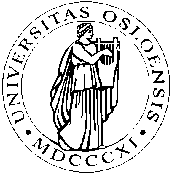 HJEMMEEKSAMEN2010/HØST1 sideNORAM4584: Religion in American History3 dager									06.-09.12.2010						Besvarelsen leveres i Fronter i emnets fellesrom i mappen "Eksamensinnlevering" som stenges kl. 12.00 på innleveringsdagen.Besvarelsens forside skal inneholde: kandidatnummer (hentes fra StudentWeb), emnekode, emnenavn, semester, år og oppgavens tittel. IKKE kandidatens navn! Alle sider skal nummereres.Mal (Word-dokument) for oppsett av oppgaven og utfyllende informasjon om innlevering i Fronter finnes i en instruks som er lenket opp på alle instituttets emnebeskrivelser under "Vurdering og eksamen".--------------------------------------------------------------------------------------------------------------------OPPGAVEN:Write an essay on ONE of the following questions, using the pensum for the course.  Keep in mind that absolutely all quotes or paraphrases must be properly documented.The nineteenth century was a period of great innovation and change.  These changes affected the practice and role of religion in American life.  Identify those changes which you believe are the most important and analyze how they affected the religious practice and the role of religion.  Conversely, how did religion create change in American society at this time, as well?OR  Analyze the role and position of women in American religion from the colonial era to the present.  Consider variations by denomination/faith as well as historical era.  How does the role and position of women compare to the role and position of racial minorities in American religious history?Begrunnelse: Ta kontakt med din faglærer på e-post innen 1 uke etter at sensuren er kunngjort i StudentWeb. Oppgi navn og kandidatnummer. Sensor bestemmer om begrunnelsen skal gis skriftlig eller muntlig.